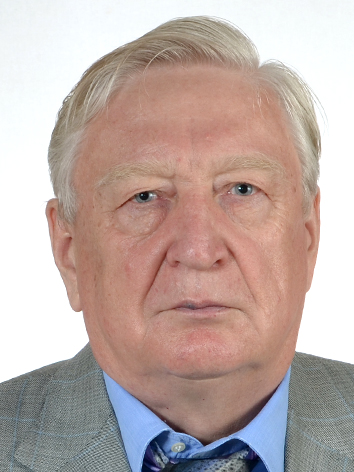 Основные сведения о научном руководителеФамилия  ЩадовИмя ИванОтчество МихайловичСтруктурное подразделение: кафедра «Управления промышленными предприятиями»Должность  Заведующий кафедройУченая степень Доктор технических наукУченое звание ПрофессорОбласть научных интересов:Менеджмент, инноватика, геоэкология, геэтехнология, ТЭКТематика собственного диссертационного исследования:«Формирование природно-технического комплекса открытой угледобычи», 1996 год.Диссертации, защищенные под руководством научного руководителяПреподаваемые дисциплины Основные публикации (за последние 5 лет) Автор 5 монографий, более 100 опубликованных научных и учебно-методических работ.Основные публикации (за последние 5 лет):Электросорбция как новый процесс переработки промышленных золотосодержащих отходов Щадов И.М., Филиппова Е.В. Экология и промышленность России. 2018. № 3. С. 28-34."Зелёные" технологии в СТРОИТЕЛЬСТВЕ Щадов И.М., Старикова Е.А. Молодежный вестник ИрГТУ. 2018. № 1 (29). С. 102.Перспективы применения новой экологозащитной технологии при переработке золотосодержащих техногенных образований Щадов И.М., Филиппова Е.В. Экология и промышленность России. 2017. № 12. С. 24-27.О монографии и. в. зенькова и др. "угольные разрезы россии из космоса. горные работы и экология нарушенных земель" щадов и.м. горный журнал. 2017. № 7. с. 95.Основные факторы, определяющие формирование природосберегающих технологических и организационных решений для разрезов ООО Компании "ВОСТСИБУГОЛЬ" Щадов И.М., Шестакова М.И. Горный информационно-аналитический бюллетень (научно-технический журнал). 2017. № S38. С. 7-12.Монография Инвестиции в человеческий капитал Щадов Г.И., Шестакова М.И., Щадов И.М. В сборнике: Байкал 2020 Сборник статей Международной научно-практической конференции. 2016. С. 106-111.Проблема отходов и полигонного захоронения в Иркутске Щадов И.М., Щадов Г.И., Конюхов В.Ю., Коновалов П.Н., Копылова Е.Ю. В сборнике: Проблемы освоения минеральной базы Восточной Сибири Сборник научных трудов. Редактор: Тальгамер Б.Л.. 2016. С. 89-93.Progress on the use of an information-technology-based method in low-waste technologies for aluminum PRODUCTION Verkhozina V.A., Shchadov I.M., Golovnykh N.V., Chudnenko K.V., Safarov A.S. Metallurgist. 2016. С. 1-10.Развитие информационно - технологического метода в ресурсосберегающих технологиях алюминиевого производства development of information-technological method in resources-saving technologies of aluminum production Верхозина В.А., Головных Н.В., Сафаров А.С., Чудненко К.В., Щадов И.М. Металлург. 2016. № 4. С. 17-25.Инвестирование в повышение эффективности сервисного обслуживания технологического оборудования промышленного предприятия Щадов И.М., Конюхов В.Ю., Чемезов А.В., Беляевская Т.С. Известия вузов. Инвестиции. Строительство. Недвижимость. 2016. № 1 (16). С. 82-89.Инвестирование импортозамещения на предприятиях металлургической отрасли Щадов И.М., Конюхов В.Ю., Чемезов А.В., Беляевская Т.С. Baikal Research Journal. 2016. Т. 7. № 6. С. 5.Предложение по внедрению на предприятии концепции технического обслуживания и ремонта горнотранспортной техники и оборудования Щадов И.М., Конюхов В.Ю., Чемезов А.В., Беляевская Т.С. Горный информационно-аналитический бюллетень (научно-технический журнал). 2015. № 12. С. 134-143.Магистерская диссертация. менеджмент Щадов И.М., Щадов Г.И. учебное пособие / Иркутский государственный технический университет. Иркутск, 2014.Организационно-экономическая модель управления инновационным потенциалом Иркутской области Гордеев В.Н., Конюхов В.Ю., Новикова К.И., Нагаева А.В., Василькова А.В., Щадов И.М. монография / Иркутский государственный технический университет. Иркутск, 2014.Экологические последствия разрушения рельефа углепородных отвалов под влиянием природных ФАКТОРОВ Зеньков И.В., Щадов И.М., Нефедов Б.Н. Уголь. 2014. № 11 (1064). С. 78-80.Учебное пособие Дипломное проектирование Щадов И.М., Конюхов В.Ю. учебное пособие для специальности 220601 "Управление инновациями" / Иркутский государственный технический университет. Иркутск, 2010.Средства эффективного привлечения и использования материально-технических ресурсов в организацию производственных процессов Елохин В.Р., Щадов И.М. Иркутский государственный технический университет. Иркутск, 2014.	Предложения по повышению эффективности ремонтной деятельности путем аудита функционирования системы технического обслуживания Щадов И.М., Чемезов А.В., Конюхов В.Ю., Беляевская Т.С. Вестник Иркутского государственного технического университета. 2014. № 11. С. 320-325.Инновационное развитие Иркутской области Гаврилова Ж.Л., Писковец Е.Л., Щадов И.М. Молодежный вестник ИрГТУ. 2015. № 4. С. 11.Развитие инновационных проектов Иркутской области Гаврилова Ж.Л., Северина А.М., Щадов И.М. Молодежный вестник ИрГТУ. 2015. № 2. С. 13.Участие в конференциях, семинарах (за последние 5 лет)Доклад «Проектирование строительства и развития горно-технических систем; технология открытых горных работ», III Международная научно-практическая конференция «Открытые горные работы в ХХI веке», 17-19 октября 2017 г., гор. КрасноярскВсероссийская  научно-практическая конференция "Байкальская наука: идеи, инновации, инвестиции", 31.05.2018 Всероссийская научно-практической конференции «Проблемы развития экономики и предпринимательства», Иркутск, апрель 2018 г.Другая информация (по желанию): Общественная деятельность (членство в диссертационных советах, редакционных советах, ученых советах, научно-технических и пр.):Диссертационный совет ДМ 212.073.07 25.00.22 - геотехнология (подземная, открытая и строительная) 25.00.36 - геоэкология (в горно - перерабатывающей промышленности)Грамоты, благодарности, наградыНаграды и звания :1981 г. Награжден орденом «Знак Почета» (Указ президиума Верховного Совета №4 от 02.03.1981Заслуженный инженер Бурятской АССР указ Президиума Верховного Совета БАССР от 30.04.1986Награжден «Орденом Дружбы» указ № 857 от 16.08.1995Присвоено звание «Заслуженный шахтер Российской Федерации» указ Президиума Верховного Совета РСФСР от 05.11.1991Награждается знаком «Шахтерская слава I степени приказ министерства угольной промышленности № 163 от 01.08.1991Награжден знаком Шахтерская слава II степени приказ министерства угольной промышленности № 141 от 07.04.1986Избран членом-корреспондентом инженерной Академии Российской Федерации протокол №5 от 19.05.1994Избран членом-корреспондентом Академии Естественных наук Российской Федерации, диплом от 15.10.1996Избран действительным членом Российской Академии Естественных наук, диплом от 01.04.2003Повышение квалификацииУдостоверение о повышении квалификации Регистрационный номер 00203 (01.07.2017, г. Казань) НПЦ «ПАНХИМТЕХ» ФГБОУ ВО «КНИТУ» по программе «Новые тенденции и инновации в автоматизированном управлении процессами и подготовке кадров для нефтеперерабатывающего и нефтехимического комплекса»Удостоверение о повышении квалификации Регистрационный номер 0809-15 (26.10.2015, г. Иркутск) МРЦПК ФГБОУ ВО «ИРНИТУ» по программе «Противодействие коррупции»Тема диссертацииНаучная специальностьУченая степеньГод защитыШестакова Инна ИвановнаГеоэкологияк.т.н2014Наименование дисциплиныВведение в инноватикуВенчурное финансирование инновацийМатематические методы и модели в экономикеОценка стоимости инвестиционных проектовПромышленные технологии и инновацииСтратегия управления организациямиУправление инновационными рискамиУправление рисками в инновационной деятельностиЭкономика и финансовое обеспечение инновационной деятельностиПедагогическая практикаПрактика по получению профессиональных умений и опыта профессиональной деятельности